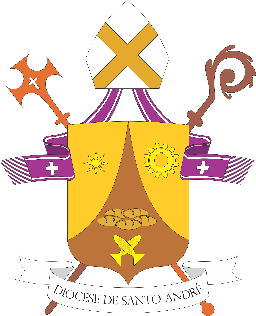 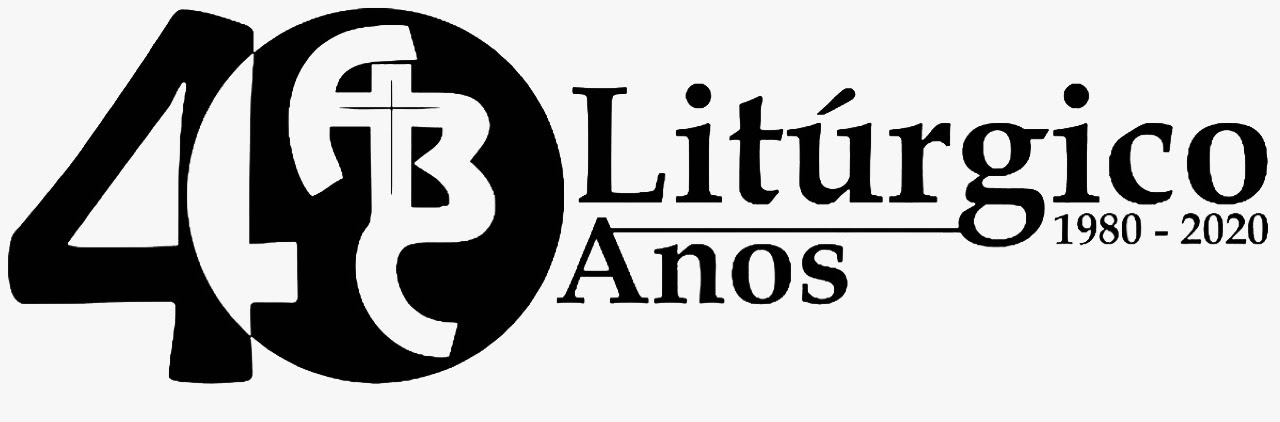 [Subsídio para rezar em casa – N. 37 – 13/12/2020]3º DOMINGO DO ADVENTOROTEIRO PARA REZAR EM CASACANTO DE ABERTURA1. Preparemos os nossos caminhos: / o Senhor está para chegar. / Alegria, não estamos sozinhos: / o Senhor vem até nosso lar.Vivemos na esperança de ver neste Natal / o mundo renovado, pois Deus a nós se dá.2. Deus não envia até nós “um presente”; / ele vem com amor no Natal. / Com a Igreja, exultemos contentes: / Emanuel! Deus-conosco! Natal!3. A este mundo enfermo e cansado, / vem Jesus com amor visitar. / Confiemos! Estando ele ao lado, nosso mundo vai pronto sarar.A. Em nome do Pai e do Filho e do Espírito Santo. T. AmémA. Que Deus nosso Pai, fonte do amor e da misericórdia, esteja no meio de nós!
T. Bendito seja Deus que nos reuniu no amor de Cristo.A. Na firme esperança da chegada do Messias, somos convidados a renovar em nós a alegria que vem do Senhor. Jubilosos pela proximidade do Deus-Conosco em nosso meio, vivamos com intensidade este momento celebrativo. ATO DE CONTRIÇÃOSenhor, que sois o defensor dos pobres, tende piedade de nós. Senhor, tende piedade de nós.Cristo, que sois o refúgio dos fracos, tende piedade de nós. Cristo, tende piedade de nós. Senhor, que sois a esperança dos pecadores, tende piedade de nós. Senhor, tende piedade de nós. DEUS NOS FALAA. O Senhor cumpre fielmente as suas promessas. O Ungido de Deus habitará a terra, sendo sinal de salvação e justiça para os povos. Juntamente com o Batista, somos convidados a preparar os caminhos do Senhor que vem. Ouçamos a Palavra: PRIMEIRA LEITURA (Is 61,1-2a.10-11)Leitura do Livro do Profeta Isaías.O Espírito do Senhor Deus está sobre mim, porque o Senhor me ungiu; enviou-me para dar a boa-nova aos humildes, curar as feridas da alma, pregar a redenção para os cativos e a liberdade para os que estão presos; para proclamar o tempo da graça do Senhor. Exulto de alegria no Senhor e minh'alma regozija-se em meu Deus; ele me vestiu com as vestes da salvação, envolveu-me com o manto da justiça e adornou-me como um noivo com sua coroa, ou uma noiva com suas joias. Assim como a terra faz brotar a planta e o jardim faz germinar a semente, assim o Senhor Deus fará germinar a justiça e a sua glória diante de todas as nações.Palavra do Senhor.T. Graças a Deus.SALMO RESPONSORIAL (Lc 1,46-48.49-50.53-54)A minh'alma se alegra no meu Deus. - A minh’alma engrandece o Senhor / e se alegrou o meu espírito em Deus, meu Salvador, / pois ele viu a pequenez de sua serva, / desde agora as gerações hão de chamar-me de bendita.- O Poderoso fez por mim maravilhas / e Santo é o seu nome! / Seu amor, de geração em geração, / chega a todos que o respeitam.- De bens saciou os famintos / e despediu, sem nada, os ricos. / Acolheu Israel, seu servidor, / fiel ao seu amor. SEGUNDA LEITURA (1Ts 5,16-24)Leitura da Primeira Carta de São Paulo aos Tessalonicenses. Irmãos, estai sempre alegres! Rezai sem cessar. Dai graças em todas as circunstâncias, porque esta é a vosso respeito a vontade de Deus em Jesus Cristo. Não apagueis o espírito! Não desprezeis as profecias, mas examinai tudo e guardai o que for bom. Afastai-vos de toda espécie de maldade! Que o próprio Deus da paz vos santifique totalmente, e que tudo aquilo que sois - espírito, alma, corpo - seja conservado sem mancha alguma para a vinda de nosso Senhor Jesus Cristo! Aquele que vos chamou é fiel; ele mesmo realizará isso.Palavra do Senhor.T. Graças a Deus.ACLAMAÇÃO AO EVANGELHOAleluia, aleluia, aleluia!O Espírito do Senhor sobre mim fez a sua unção, / enviou-me aos empobrecidos a fazer feliz proclamação. EVANGELHO (Jo 1,6-8.19-28)S. O Senhor esteja convosco.T. Ele está no meio de nós.S. Proclamação do Evangelho de Jesus Cristo segundo Lucas.T. Glória a vós, Senhor.Surgiu um homem enviado por Deus; Seu nome era João. Ele veio como testemunha, para dar testemunho da luz, para que todos chegassem à fé por meio dele. Ele não era a luz, mas veio para dar testemunho da luz: Este foi o testemunho de João, quando os judeus enviaram de Jerusalém sacerdotes e levitas para perguntar: “Quem és tu?” João confessou e não negou. Confessou: “Eu não sou o Messias”. Eles perguntaram: “Quem és, então? És tu Elias?” João respondeu: “Não sou”. Eles perguntaram: “És o Profeta?” Ele respondeu: “Não”. Perguntaram então: “Quem és, afinal? Temos que levar uma resposta para aqueles que nos enviaram. O que dizes de ti mesmo?” João declarou: “Eu sou a voz que grita no deserto: ‘Aplainai o caminho do Senhor’” - conforme disse o profeta Isaías. Ora, os que tinham sido enviados pertenciam aos fariseus e perguntaram: “Por que então andas batizando, se não és o Messias, nem Elias, nem o Profeta?” João respondeu: “Eu batizo com água; mas no meio de vós está aquele que vós não conheceis, e que vem depois de mim. Eu não mereço desamarrar a correia de suas sandálias”. Isso aconteceu em Betânia além do Jordão, onde João estava batizando.Palavra da Salvação.             T. Glória a vós, Senhor.PROFISSÃO DE FÉT. Creio em Deus Pai Todo-Poderoso, criador do céu e da Terra, e em Jesus Cristo, seu único Filho, nosso Senhor; que foi concebido pelo poder do Espírito Santo, nasceu da Virgem Maria, padeceu sob Pôncio Pilatos, foi crucificado, morto e sepultado, desceu à mansão dos mortos, ressuscitou ao terceiro dia, subiu aos céus, está sentado à direita de Deus Pai Todo-Poderoso, donde há de vir a julgar os vivos e os mortos. Creio no Espírito Santo, na Santa Igreja Católica, na comunhão dos Santos, na remissão dos Pecados, na ressurreição da carne, na vida eterna. Amém.PRECES DOS IRMÃOSA. Irmãos e irmãs, esperando ardentemente a vinda de nosso Senhor Jesus Cristo, imploremos com mais fervor a sua misericórdia. Ele, que veio ao mundo para evangelizar os pobres e curar as pessoas de coração contrito, conceda hoje a salvação a todos os que dela necessitam.L. Senhor, que a vinda do Messias nos revigore no anúncio de um mundo fecundado pela vossa presença em nosso meio, nós vos pedimos:T. Senhor, escutai a nossa prece.L. Senhor, que a alegria evangélica se faça presente em nossas comunidades, sendo sinal das inúmeras maravilhas que realizas em favor da humanidade, nós vos pedimos:T. Senhor, escutai a nossa prece.L. Senhor, que os cristãos possam buscar a justiça e a paz, dons vossos, na construção de uma fraternidade social para todos, nós vos pedimos:T. Senhor, escutai a nossa prece.A. Deus eterno e todo-poderoso, que salvais todos os homens e não quereis a perda de nenhum, ouvi as preces do vosso povo e fazei que os acontecimentos do mundo decorram em paz segundo vosso desígnio, e vossa Igreja tenha a alegria de vos servir tranquilamente. P.C.N.S.T. Amém.MOMENTO DE AÇÃO DE GRAÇASSugerimos neste momento que o animador motive os outros participantes a renderem graças a Deus. Por exemplo: “Pelo que queremos agradecer a Deus hoje?”ATO DE COMUNHÃO ESPIRITUAL A. Façamos agora nossa Comunhão Espiritual. Santo Afonso Maria de Ligório explica-nos o que é isto: “Consiste no desejo de receber a Jesus Sacramentado e em dar-lhe um amoroso abraço, como se já o tivéssemos recebido”. Em um momento de silêncio pensemos na Eucaristia. Meditemos em cada frase que diremos a seguir...T. Vinde, Jesus adorável, vinde ao meu pobre coração; (Pausa) / Vinde saciar meu desejo; (Pausa) / Vinde meu adorado Jesus, vinde ó dulcíssimo Jesus! (Pausa) / Creio que estais presente na Eucaristia! (Pausa) / Vos amo sobre todas as coisas; (Pausa) / Desejo receber-vos em minha vida; (Pausa) / Vinde espiritualmente a meu coração, permanecei em mim e faça que nunca vos abandone.(Momento de silêncio)ORAÇÃO A NOSSA SENHORAT. À vossa proteção recorremos, Santa Mãe de Deus. Não desprezeis as nossas súplicas em nossas necessidades, mas livrai-nos sempre de todos os perigos, ó Virgem gloriosa e bendita!Ave Maria...Permaneçamos unidos a Jesus.